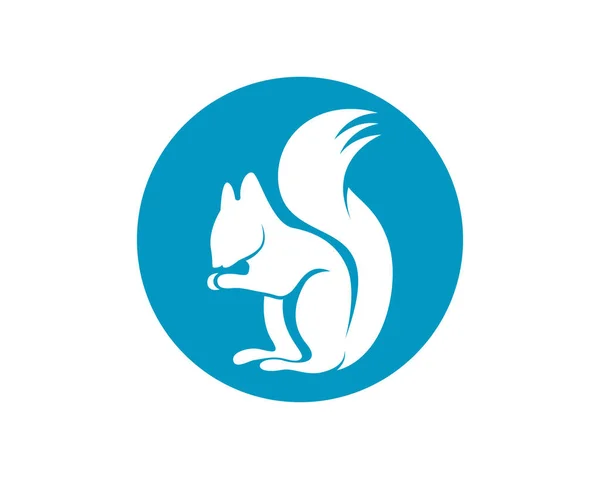 Муниципальное бюджетное дошкольное образовательное учреждение«Детский сад№157 общеразвивающего вида г. Владивостока»690105, Приморский край, г. Владивосток, ул. Бородинская, 41а,тел\факс (423) 2-32-49-47; электронная почта: mdou157@ds.vlc.ruМетодическая разработка проекта«Копилка семейных ценностей и традиций» Автор: ВоспитательКулик Юлия Артуровнаг. Владивосток 2023 г.Аннотация Проект «Копилка семейных ценностей и традиций» рассчитан для детей старшего и среднего дошкольного возраста. В нём рассматривается создание единого пространства развития ребенка в семье и ДОУ, где родители — это участники полноценного воспитательного процесса. Привлечение внимания родительского сообщества к решению проблем образовательного и воспитательного процесса ДОУ и семьи. Внедрение новых форм работы с родителями, позволяющими организовать совместную деятельность детского сада и семьи и эффективно использовать традиционные и нетрадиционные формы.  В современных условиях детского сада трудно обойтись без поддержки родителей.  Участие родителей в жизни группы часто остается внешним и больше на словах.  Правильный подход - не отказываться от взаимодействия, а учиться этому и искать новые способы для вовлечения родителей в жизнь детей в пределах ДОУ.     Он способствует установлению сотрудничества детского сада и семьи в вопросах воспитания и развития детей, а также воспитанию уважения к традиционным ценностям: любви к родителям, уважения к старшим, стремление в своих поступках следовать положительному примеру родителей.Совместная исследовательская деятельность детей, родителей и педагогов по изучению семьи и рода способствует формированию патриотизма, культурно-ценностных ориентаций, духовно-нравственному развитию.СодержаниеПояснительная запискаЧувство Родины начинает формироваться у ребёнка с отношения в семье, к самым близким людям – к матери, отцу, бабушке, дедушке; с восхищения тем, что видит перед собой малыш, какое воспитание он получает в семье и что вызывает отклик в его душе. Прикосновение к истории своей семьи, соблюдение семейных традиций вызывает у ребёнка сильные эмоции, откладывает впечатление в дальнейшей жизни, заставляет сопереживать, внимательно относиться к памяти прошлого, к своим историческим корням.Семья – символ мира. Роль семьи в жизни ребенка велика и занимает огромное место в его душе. Семья – первый скульптор, который формирует мягкую как воск, неоформленную душу и ум, волю и характер ребенка. Каждая семья – это особый мир, отдельное государство, которое живет и развивается по своим законам, традициям, имеет свои положительные стороны и вместе с тем определенные сложности, проблемы, которые накладывают отпечаток на ребенка. То, что ребенок в детские годы приобретает в семье, он сохраняет в течение всей последующей жизни. Важность семьи как института воспитания обусловлена тем, что в ней ребенок находится в течение значительной части своей жизни, и по длительности своего воздействия на личность ни один из институтов воспитания не может сравниться с семьей. В ней закладываются основы личности ребенка, и к поступлению в школу он уже более чем наполовину сформировался как личность. Сегодня семья и детский сад - партнеры в создании условий для полноценного развития детей на основе сотрудничества, взаимопонимания, обоюдной ответственности за формирование у них высокой духовности, гражданской позиции, любви к своему Отечеству.2. Теоретические аспекты проектаРезультаты анкетирования родителей определили проблему: родители недооценивают значимость семейных традиций, многие просто не могут сориентироваться в семейных ценностях своей семьи. К сожалению, взрослые мало говорят со своими детьми, наблюдается распад преемственности поколений, А, ведь именно родители являются главными координаторами в формировании культурно – ценностных ориентаций детей.Большинство ребят имеют элементарные представления о своей семье, знают, чем занимаются родители, но рассказать о своих бабушках и дедушках, не говоря уже о прадедах, дети не могут. Они затрудняются рассказать о семейных праздниках, традициях своей семьи. Представления детей о семье нечеткие и неясные.  Именно поэтому эта тема стала актуальной.  Истинная родительская любовь учит ребенка культуре чувств, пониманию добра, формирует чувство долга, отзывчивости, ответственности, определённым моральным принципам. Поэтому возникла необходимость организации совместной с родителями духовно-практической деятельности, направленной на формирование у детей определенных качеств, которые закладывает семейная микросреда и образ жизни семьи в целом.  Именно семья, в тандеме с детским садом, образуют межкультурное пространство, в котором дети приобретают опыт социального взаимодействия, который играет основную роль в формировании мировоззрения, нравственных норм поведения, чувств, социально-нравственного позиции ребёнка в социуме.Целью проекта стала пропаганда семейных традиций и ценностей в российской семье.Задачи:Воспитательные: воспитывать у детей уважительное отношение к семье, старшему поколению;  интерес к семейным традициям, чувство патриотизма;воспитывать умение проявлять заботу о близких людях и оказывать им посильную помощь;  формировать умение общаться на основе сотрудничества.          Образовательные:обобщить знания детей о семье, близких и дальних родственниках, их взаимоотношениях;систематизировать представления детей о семейных ценностях;сформировать представления о генеалогическом древе семьи, гербе семьи;вовлекать родителей в совместную деятельность с детьми.           Развивающие: развивать познавательные способности детей;активно включать в познавательно-поисковую деятельность;развивать чувства семейного сплочения.Теоретическая значимость:использование новых форм, методов и подходов, по приобщению детей к семейным традициям, что предусматривает поэтапную организацию участия педагогов, детей и родителей в проектной деятельности по изучению истории семьи и рода, способствующее формированию патриотизма, толерантности, культурно – ценностных ориентаций и духовно – нравственного развития.Практическая значимость:
- Повышение качества образовательного процесса в области духовно- нравственного воспитания.- Укрепление связи детского сада и семьи, посредством организации совместной исследовательской деятельности.
- Пополнение методической базы по духовно- нравственному воспитанию.
- Пропаганда  возрождения и сохранения семейных ценностей в семьях воспитанников.
- Формирование у детей интереса к своей семье, семейным ценностям и традициям.- Создание в группе тематического уголка «Сундучок семейных ценностей».Принципы: · открытость детского сада для семьи; · сотрудничество педагогов и родителей в воспитании детей; · создание активной развивающей среды, обеспечивающей единые подходы к развитию личности в семье и детском коллективе. Методы работы.Информационно – рецептивный, репродуктивный, исследовательский, эвристический.Тип проекта: информационный.        Вид проекта: исследовательский, творческий.Продолжительность проекта: долгосрочный.Участники проекта: воспитатели, дети старшего дошкольного возраста (5-6 лет), родители.Ожидаемые результаты. Ребенок.Имеет представления о, семейных традициях, бережном отношение к ним;Проявляет нравственные чувства, эмоционально-ценностное отношение к семье;проявляет ценностное отношение к прошлому и будущему – своему, своей семьи, своей страны;Проявляет уважительное отношение к родителям, к старшим, заботливое отношение к младшим; познавательный интерес к отношениям, поведению людей, стремление их   осмысливать, оценивать в соответствии с усвоенными нравственными нормами и ценностями;Умеет слушать и уважать мнения других людей;Задает вопросы взрослым;Проявляет любознательность   и   интерес к поиску и открытию информации, способствующей осознанию и обретению своего места в семье и обществе.Ожидаемые результаты. Родители.Родители – активные участники в пополнении предметно-развивающей среды;Окрепла заинтересованность родителей в сотрудничестве с ДОУ в вопросах духовно- нравственного воспитания;Развито чувство сплочения педагоги – родители – дети;Продуктивное сотворчество педагогов – родителей - детей.Педагоги:- расширят знания о народных праздниках, их происхождении;- разработают планы занятий, бесед для детей, консультации для родителей;- пополнят атрибуты для сюжетно – ролевых игр;- будут лучше знать семьи своих воспитанников, их уклад жизни, традиции, что будет способствовать тесному сотрудничеству;- будут уважительно относиться, и интересоваться традициями семьи.Продукт проектной деятельности:- выставка фотоальбомов «Моя семья»; - выставка рисунков семейного герба на футболках- изготовление книжки – раскладушки «Как я помогаю близким»;- выставка рисунков о семье;- буклет для родителей;- фотовыставка «Мой дом – моя крепость;- фотовыставка «Дед и я – лучшие друзья»;- фотовыставка «Нет вкусней оладушек, чем у наших бабушек;- выставка рисунков «Генеалогическое древо моей семьи»- праздник -квест – игра «Семейные ценности»- памятка для родителей.Объект проекта: процесс формирования личности дошкольников.Предмет проекта: возрождение семейных традиций, как средство формирования личности детей дошкольного возраста.Риски:пассивное участие детей и родителей в проекте;вспышка вирусных заболеваний в группеВозможные пути решения вышеизложенных проблем:Все события проекта должны быть эмоциональными, интересными, познавательными, чтобы избежать безразличия участников проекта;Особо важные задания и поручения должны быть продублированы;Профилактические мероприятия вирусных и простудных заболеваний;Максимально задействовать в работу различные мобильные приложения и социальные сети.Диагностика. С целью изучения сформированности представлений о семейных ценностях в семьях воспитанников в рамках проекта использовались диагностические методики:Анкета «Традиционные семейные ценности» (устный опрос), с целью определения уровня знаний старшими дошкольниками духовно-нравственных понятий традиционных семейных ценностей.Анкета для родителей «Семейные традиции» (письменный опрос), с целью выявления семейных традиций, ценностей. Оказание помощи родителям в осознании значимости семьи в жизни человека.Методика «Ситуации» (равноправный диалог), с целью диагностирования умения следовать в своем поведении традиционным семейным ценностям.Методика И.Б. Дермановой «Закончи предложение» (интервью), с целью выявления у дошкольников эмоционального отношения к нравственным нормам поведения в семье.Результаты вводной диагностики, показали, что у детей есть слабые представления о семейных ценностях, большая часть имеет средний уровень сформированной данных представлений и использует семейные ценности в своем поведении. Однако есть часть детей, у которых данные представления о семейных ценностях сформированы недостаточно, что актуализирует проведение дополнительной педагогической работы по формированию представлений о семейных ценностях у детей старшего дошкольного возраста посредствами проектной деятельности.Основная частьПлан-график мероприятийЗаключение:По результатам контрольной диагностики уровня сформированности представлений о семейных ценностях мы пришли к следующим выводам:Разработка и апробация комплекса мероприятий по пропаганде семейных традиций и ценностей в российской семье способствовала формированию представлений о семейных ценностях и традициях и бережном отношении к ним.Дети стали проявлять эмоционально-ценностное отношение к семье, прошлому и будущему.Проявляют уважительное отношение к родителям, к старшим, заботливое отношение к младшим.Проявляют любознательность   и   интерес к поиску и открытию информации, способствующей осознанию и обретению своего места в семье и обществе.Родители стали активными участниками в воспитательно – образовательном процессе в вопросах духовно- нравственного воспитания детей.Развито чувство сплочения педагоги – родители – дети;После подведения итогов результатов исследования можно сделать вывод о том, что уровень сформированности представлений о семейных ценностях у старших дошкольников повысился как количественно, так и качественно. Следовательно, проведенная педагогическая работа оказалась эффективной, а разработанный комплекс мероприятий по пропаганде семейных традиций и ценностей в российской семье посредствам проектной деятельности может быть использован в работе педагогов ДОУ.Список используемой литературы:1.Куликова Т.А. Семейная педагогика и домашнее воспитание: Учебник для студ. сред. и высш. пед. учеб. заведений - М.: Издательский центр «Академия», 1999. - 232 с.2.Н.Е. Веракса, А.Н. Веракса Пространство детской реализации Проектная деятельность. Мозайка-Синтез Москва 20213.  Формирование семейных ценностей у детей старшего дошкольного возраста. ФГОС ДО. Методическое пособие Издательство: Межрегиональный центр инновационных технологий в образовании. Даусон А.Д., Утёмов В.В.2016 Интернет- ресурсы:4. https://multi-mama.ru/zagadki-pro-semyu/
5. https://blog.dohcolonoc.ru/avtory/lena-kaplina-57-mail-ru.html6.https://kopilkaurokov.ru/doshkolnoeObrazovanie/prochee/beseda_s_detmi_starshego_doshkolnogo_vozrasta_chto_takoe_rodoslovnoe_drevo7.https://nsportal.ru/sites/default/files/2019/10/17/rol_semi_v_vospitanii_patrioticheskih_chuvstv_u_doshkolnikov.docx8. https://multiurok.ru/files/pamiatka-dlia-roditelei-formirovanie-semeinykh-tse.htmlПриложение 1Выставка футболок с гербом семьи и книг о семейных ценностях и традициях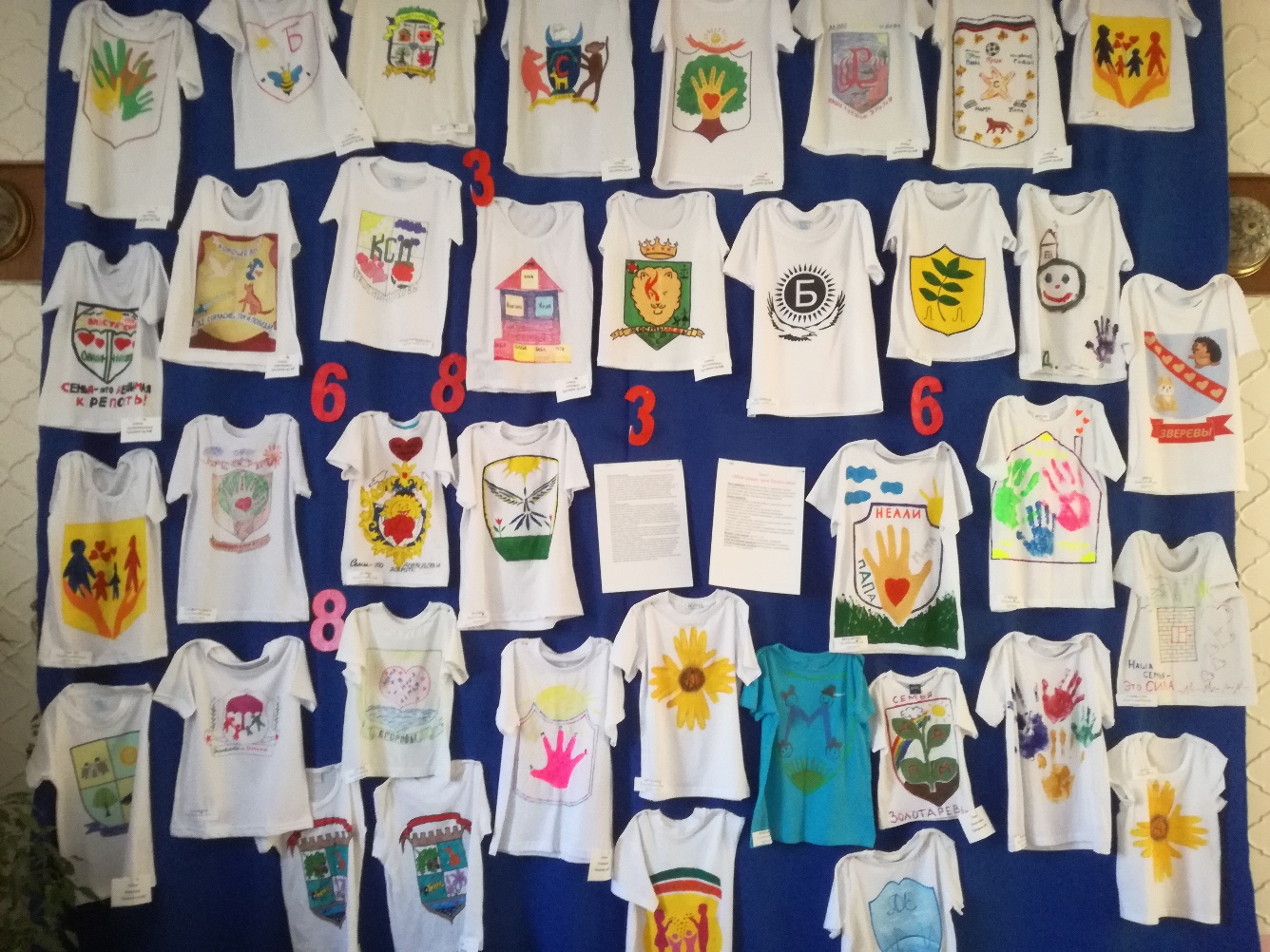 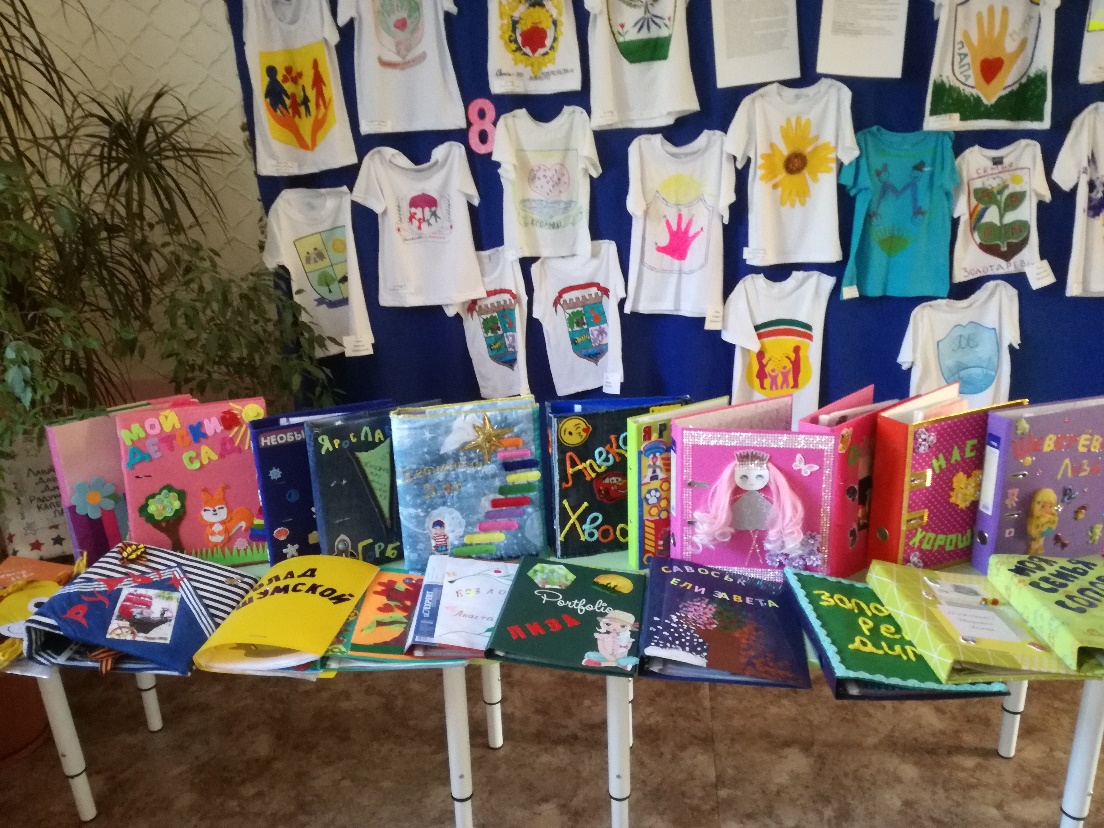 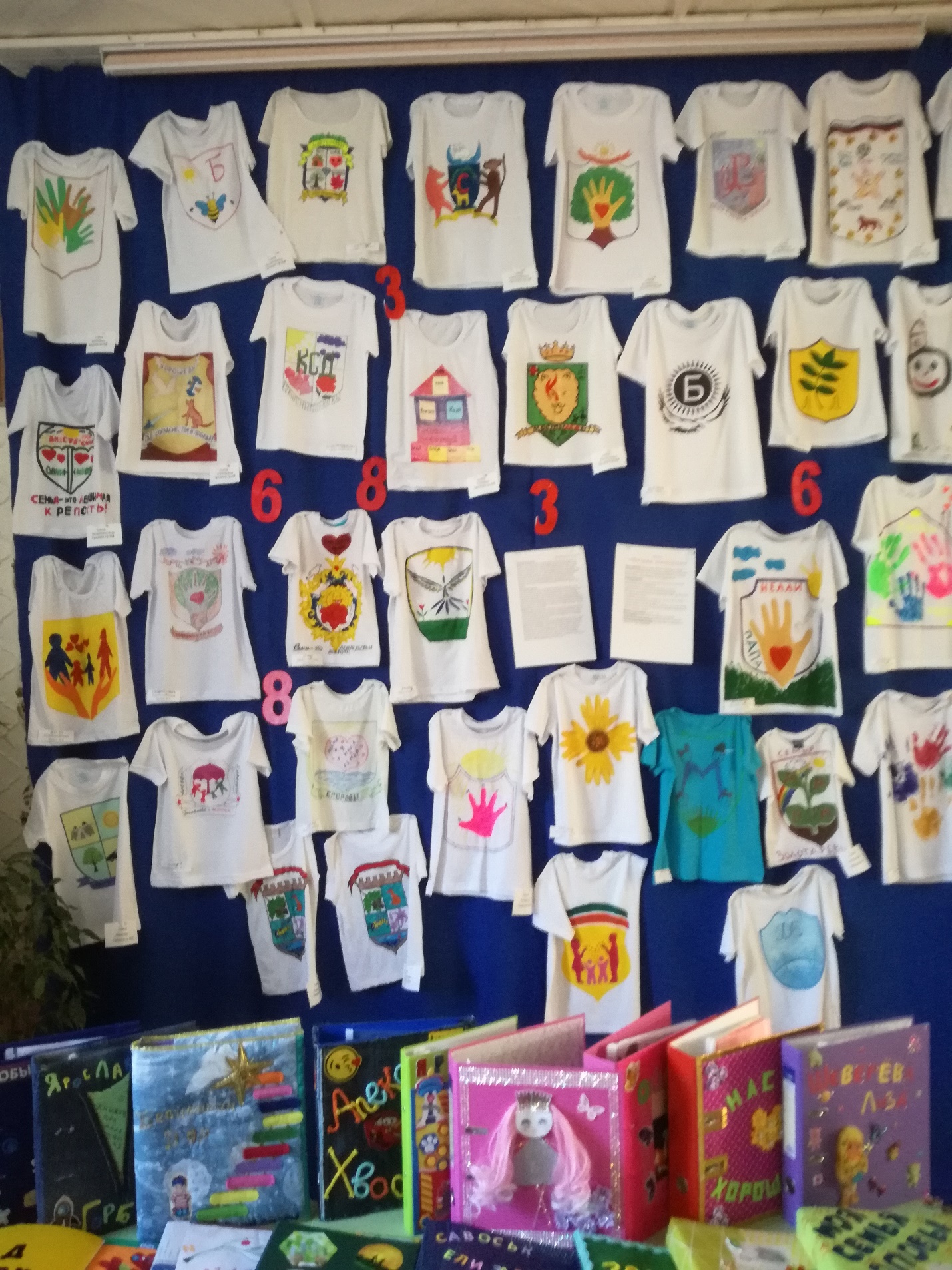 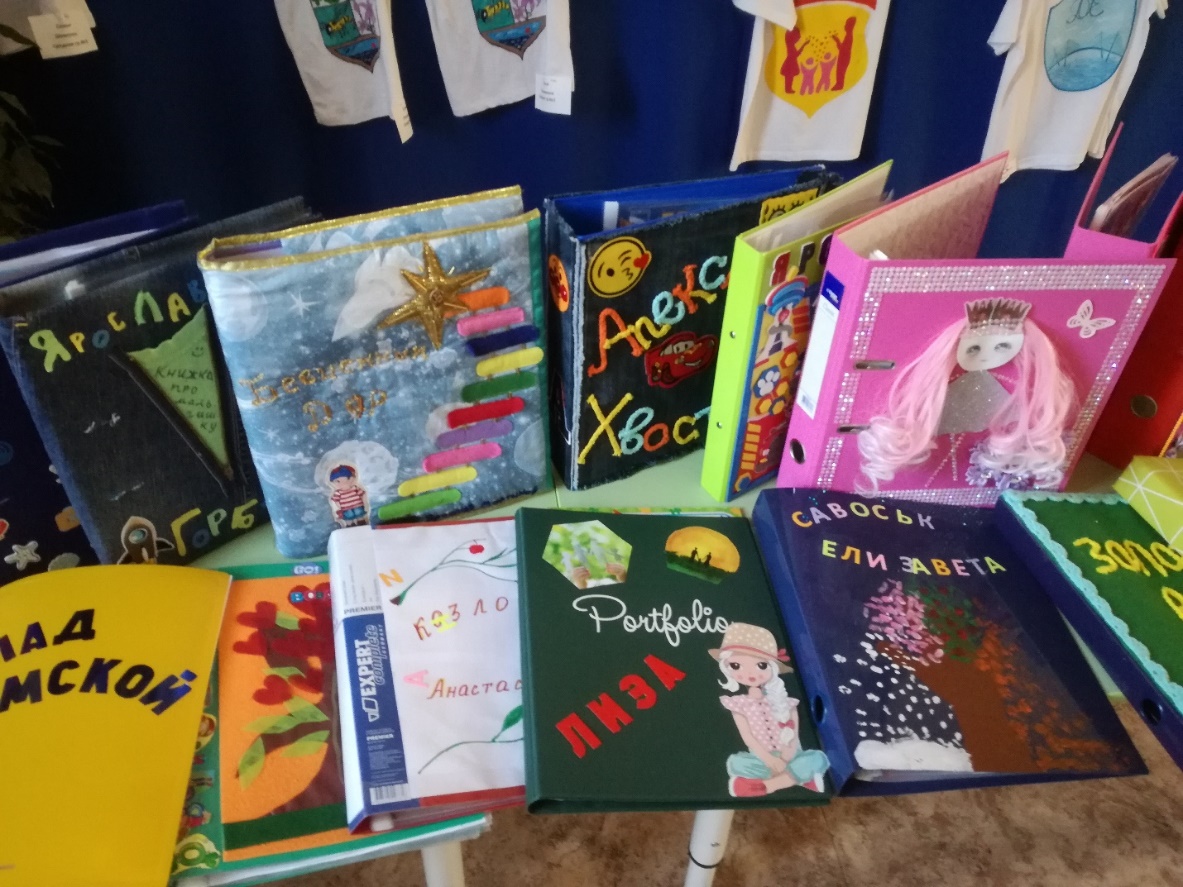 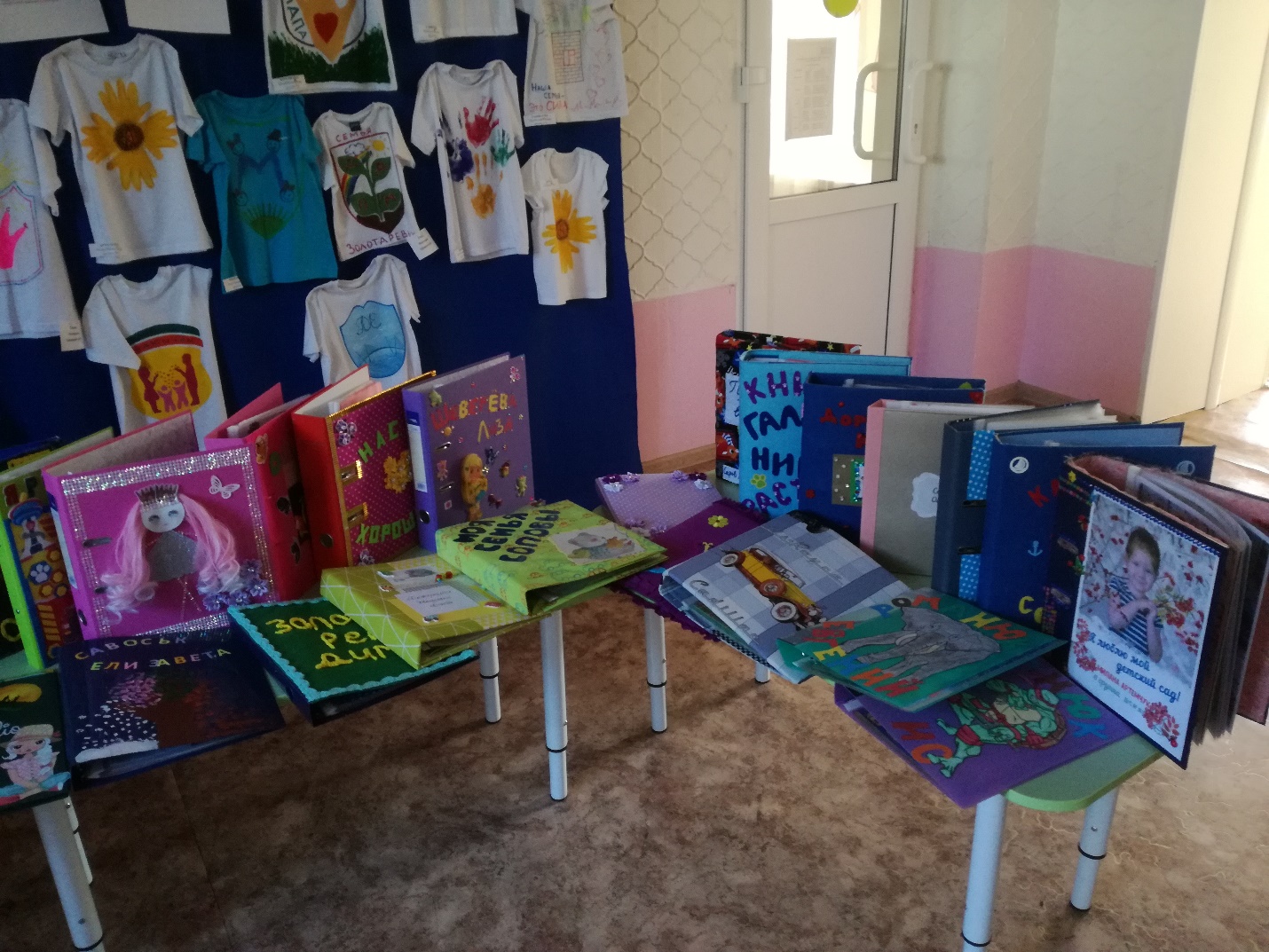 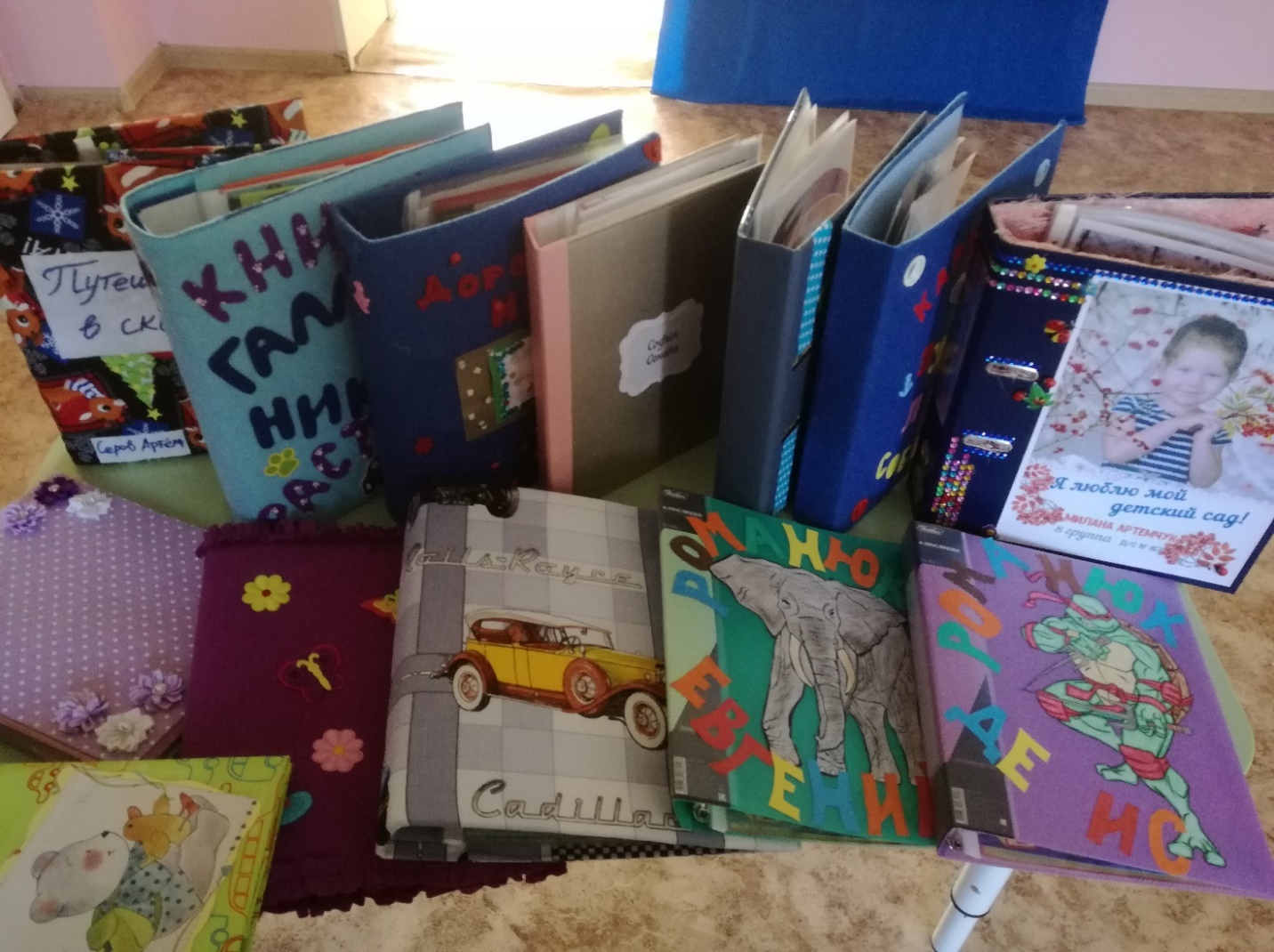 Приложение 2Праздник -квест – игра «Семейные ценности»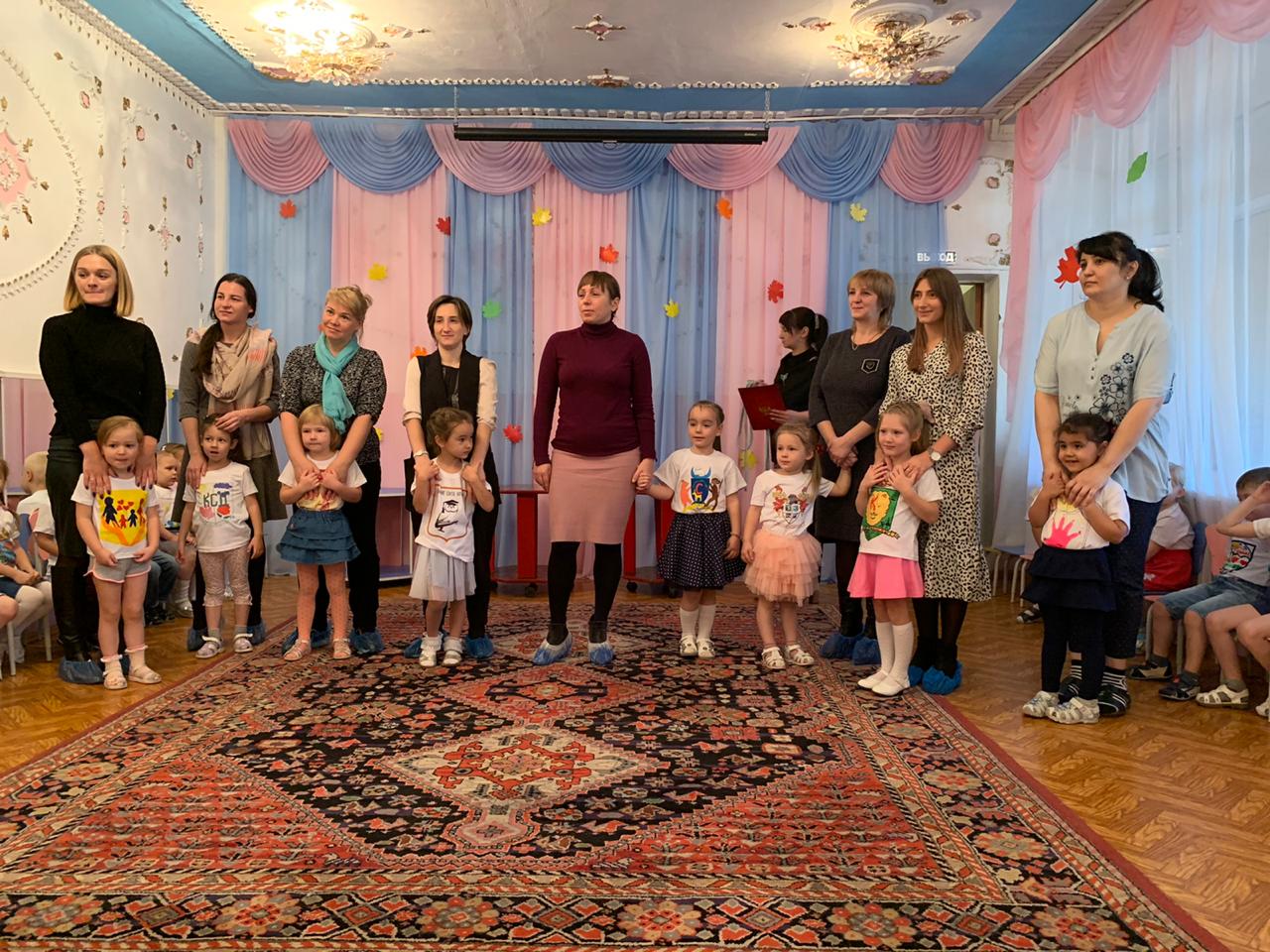 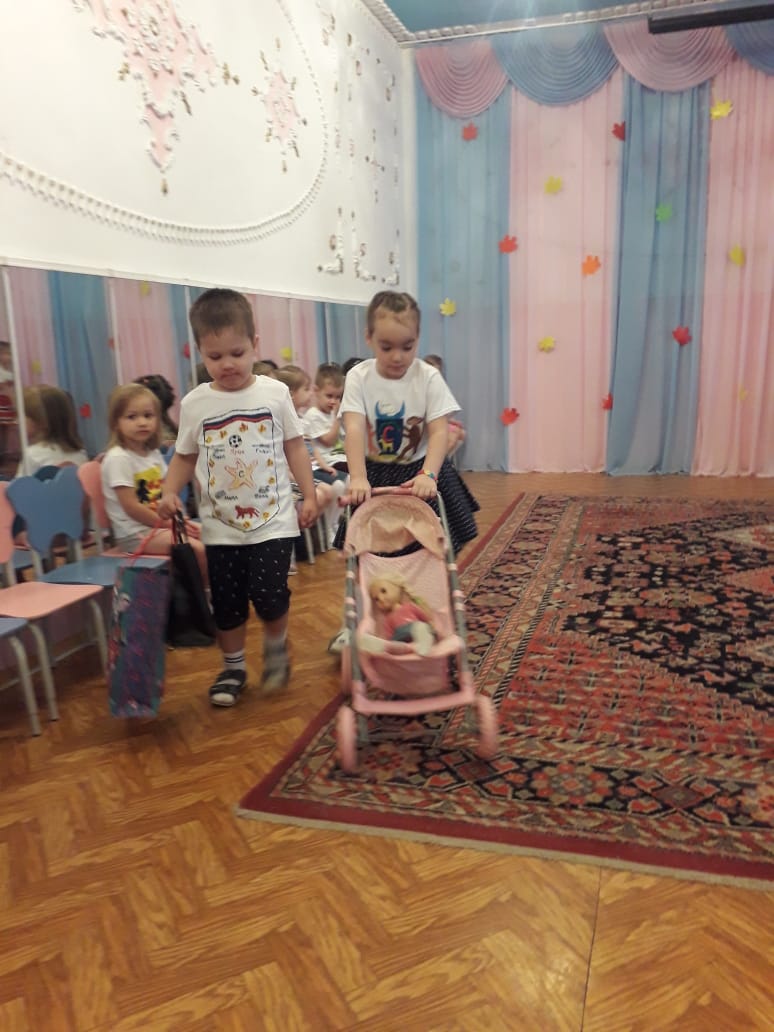 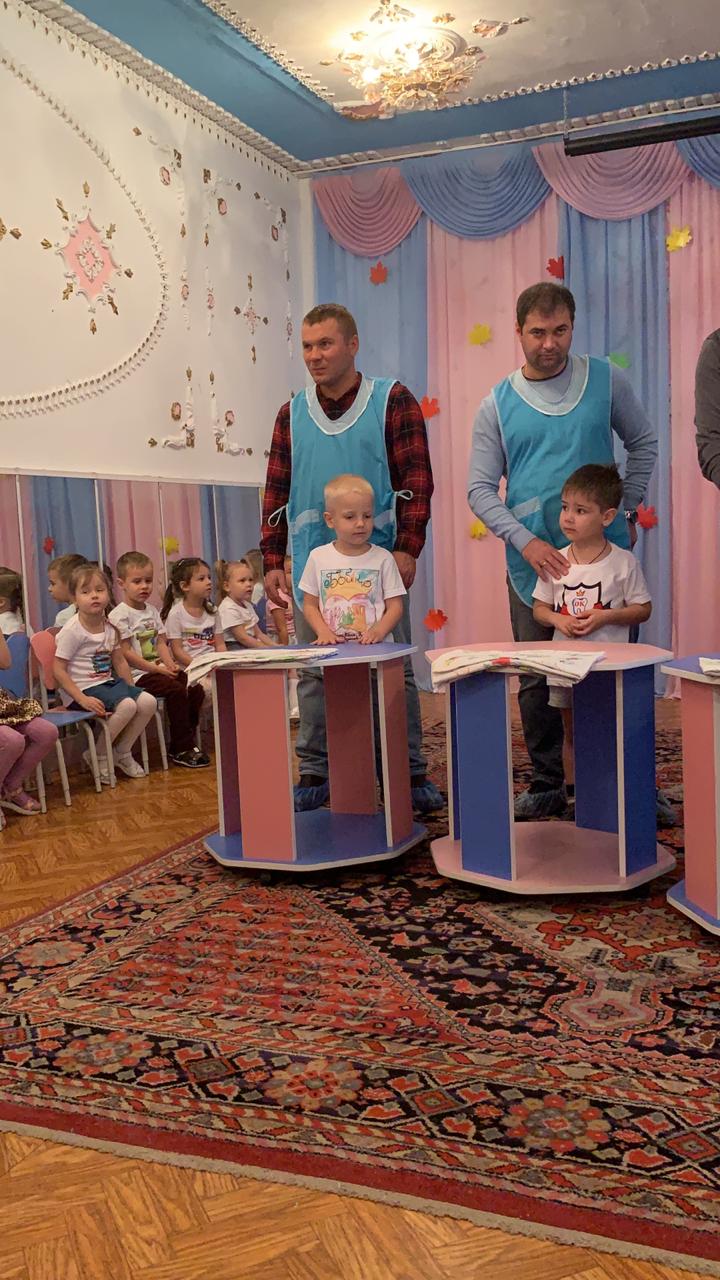 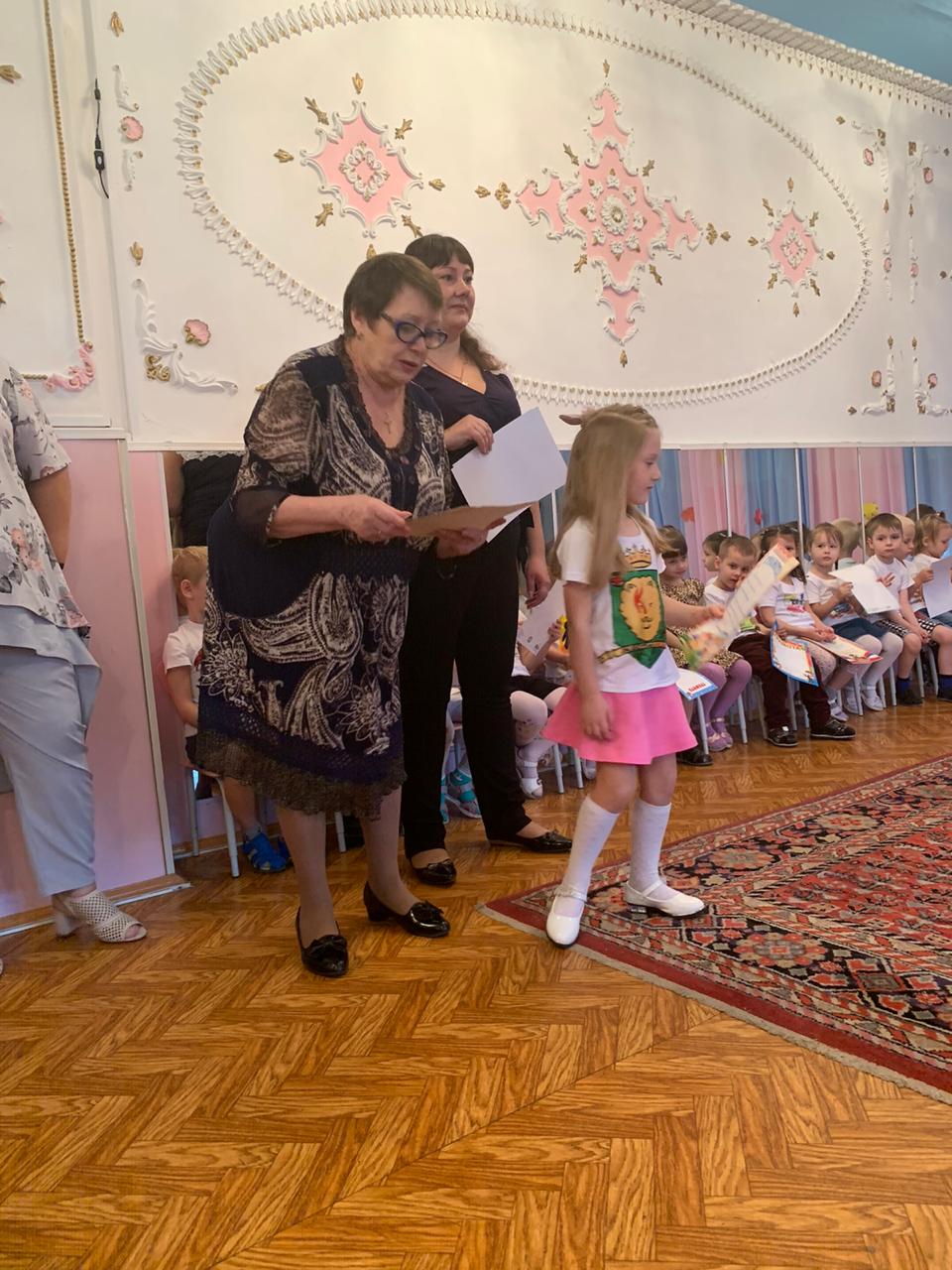 Семейные традиции, представленные детям родителями:День ВДВ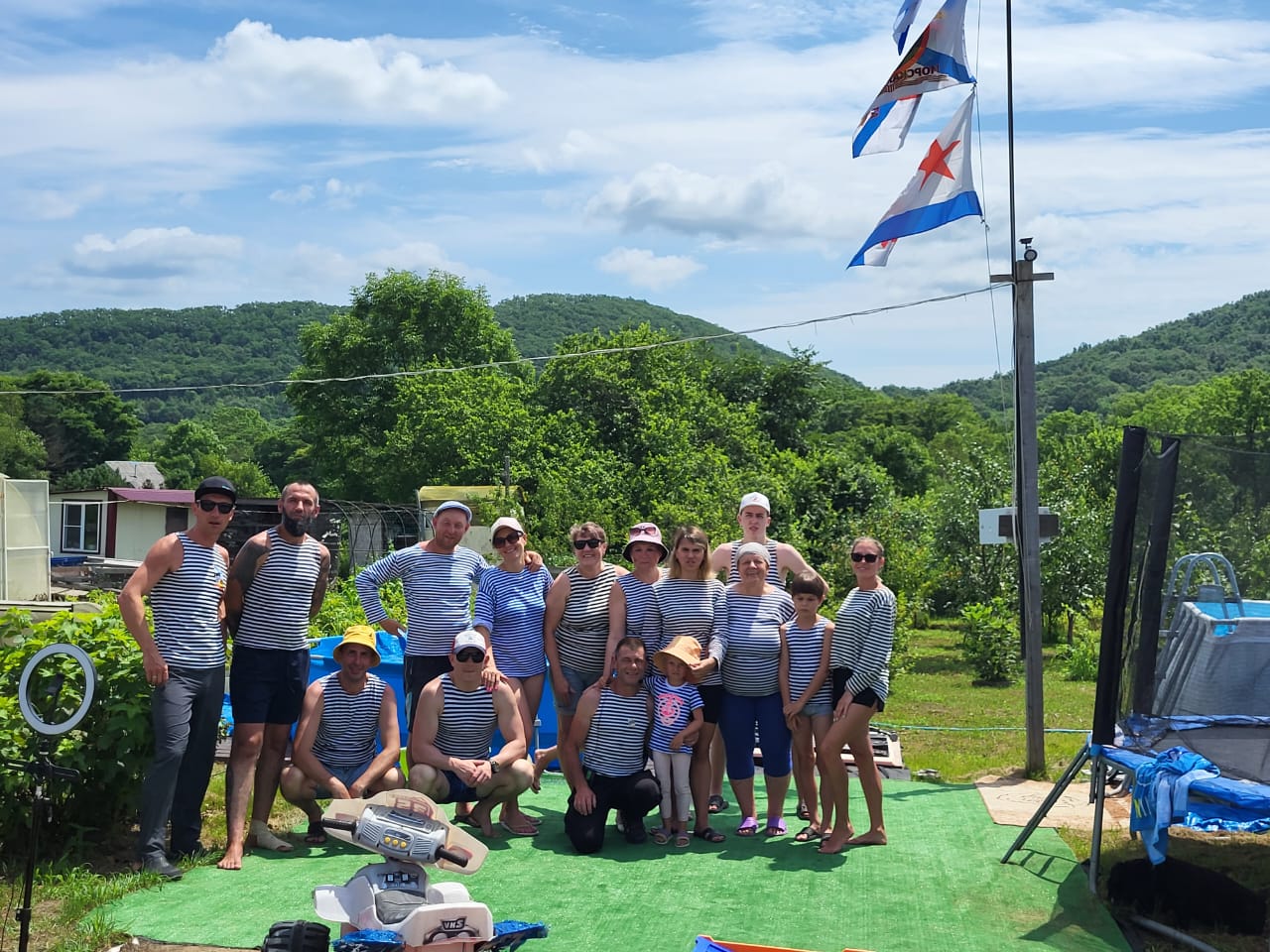 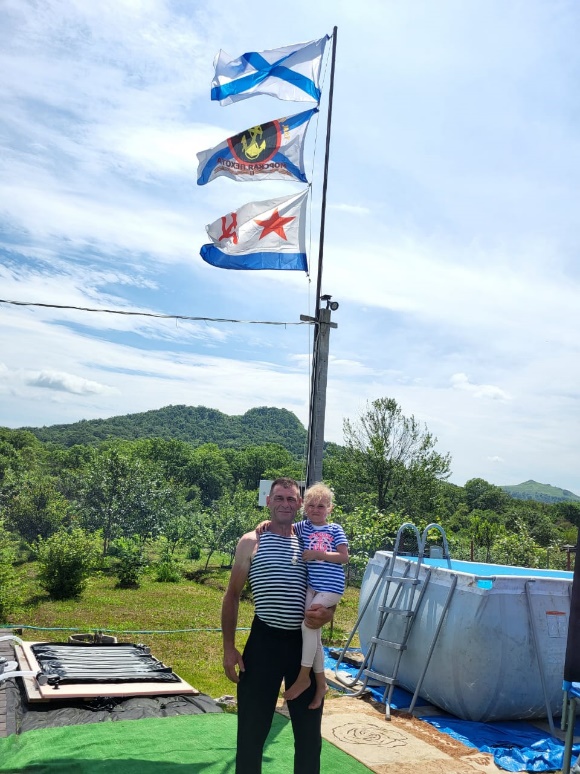 Празднование Пасхи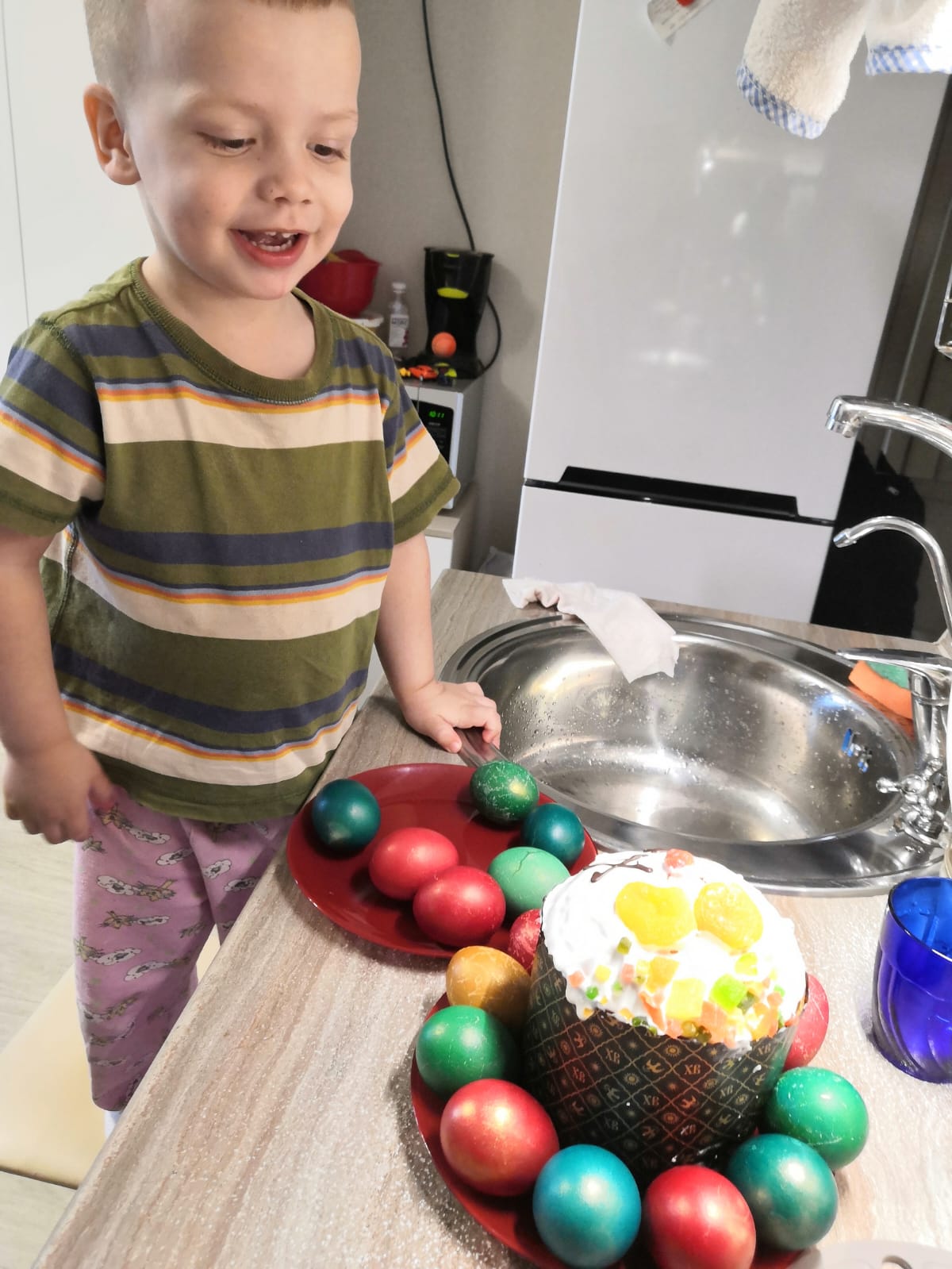 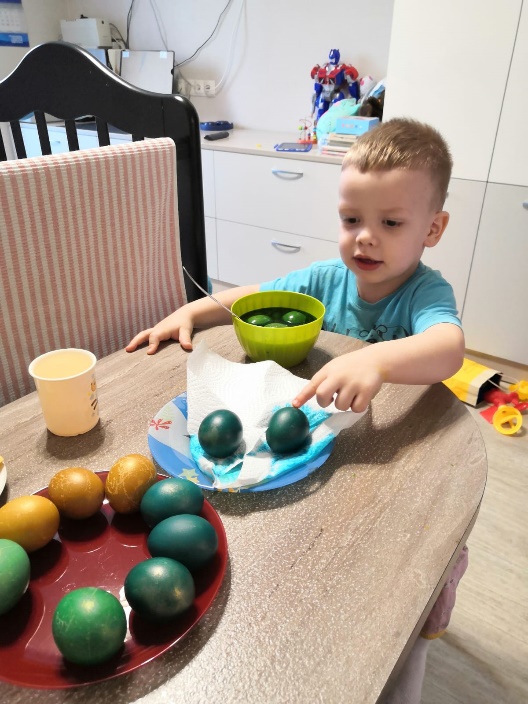 Знакомство и приготовление блюд разных кухонь мира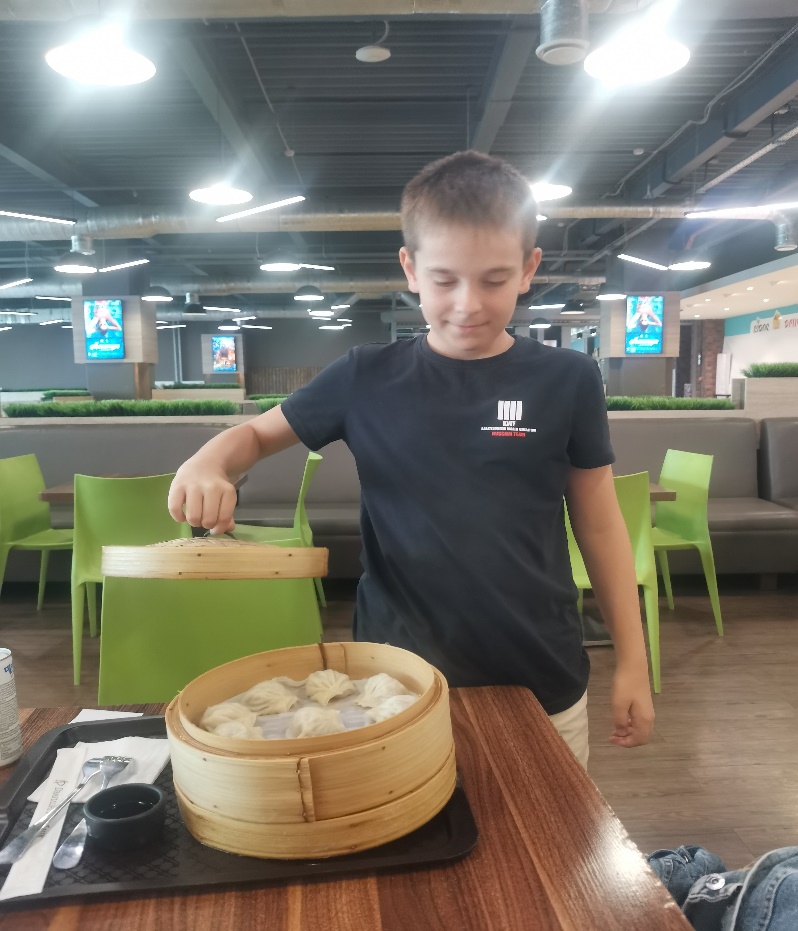 Зимняя рыбалка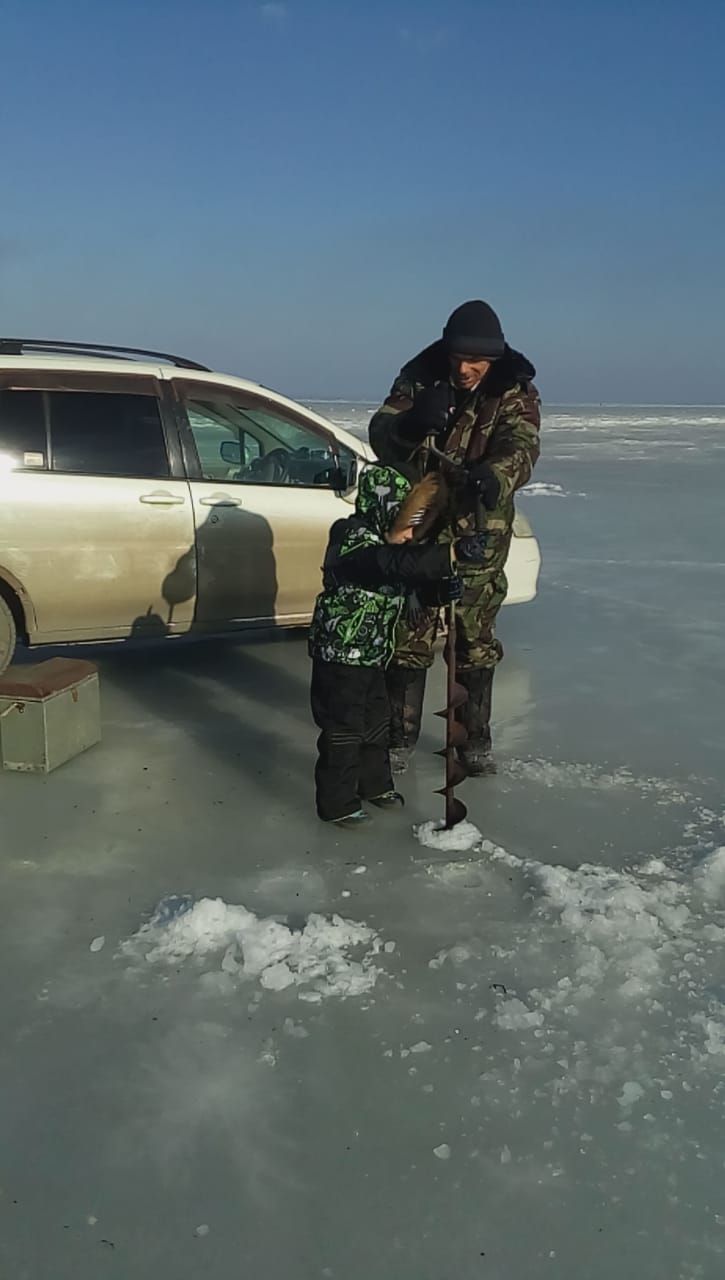 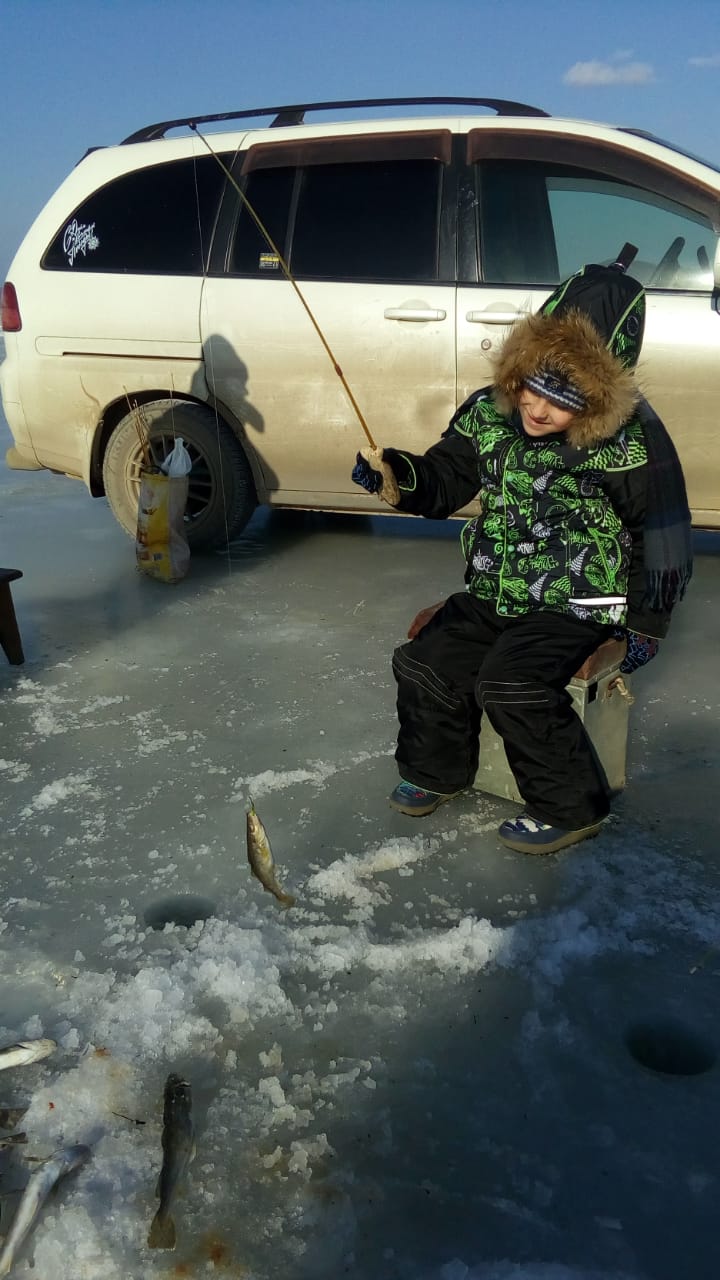 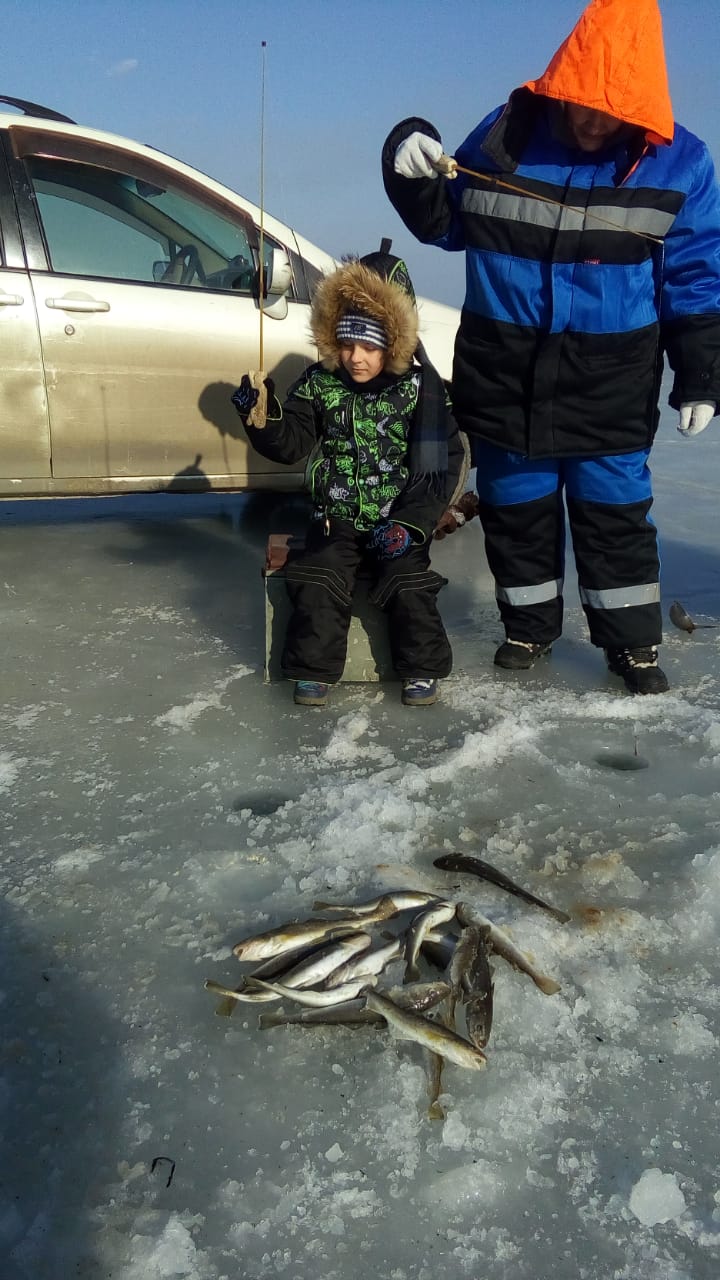 Приложение 3Сюжетно – ролевые игры о семье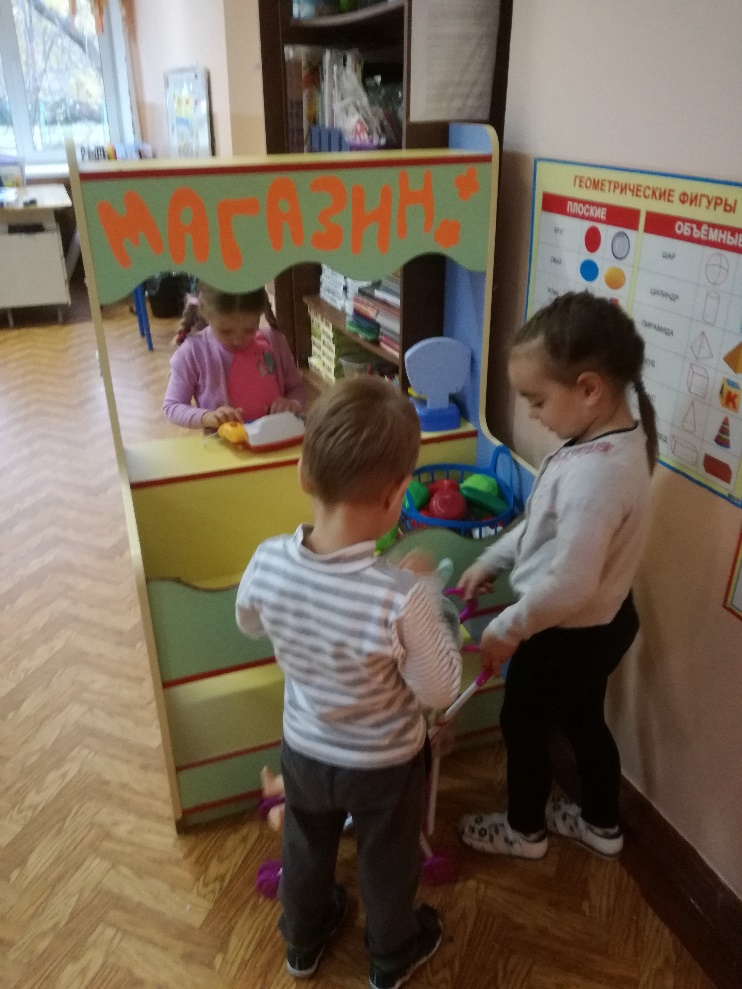 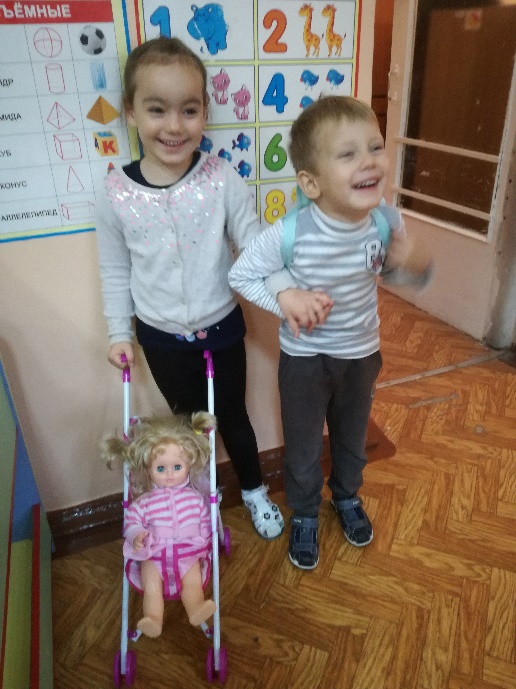 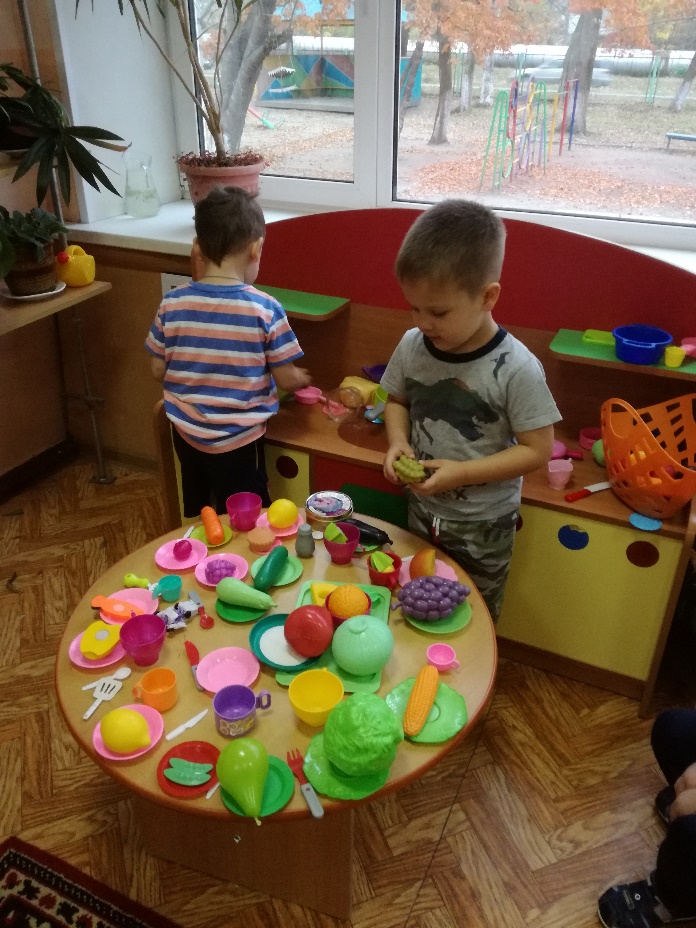 1.Аннотация22.Пояснительная записка43.Теоретические аспекты проекта54.Основная часть105.Заключение136.Список используемых источников147.Приложение15I этапПредварительныйI этапПредварительныйI этапПредварительныйI этапПредварительныйI этапПредварительныйМероприятиеЦельСроки проведенияОтветственныйВыход продукта1.ООД (вводное) «Моя семья» Занятия по окр.миру О.В. Дыбина2. Индивидуальные беседы.Уточнить знания детей о семье, членах семьи. Побуждать называть имена, отчества членов семьи; рассказывать об их профессиях, о том, какие они, что любят делать дома, чем заняты на работе. Воспитывать чуткое отношение к самым близким людям – членам семьи.1 неделяВоспитателиАнализ знаний детей о семье и семейныхАнкетирование родителейВыявление семейных традиций, ценностей, помощь родителям в осознании значимости семьи в жизни человека.1 неделяВоспитателиАнализ анкетирования родителей.Изучение литературыОбогащение педагогического опыта2 неделиВоспитателиСписок используемой литературыПодготовка материалаОрганизация работы по теме.2 неделиВоспитателиКонспекты планируемых мероприятийII этапОсновнойII этапОсновнойII этапОсновнойII этапОсновнойII этапОсновной«Роль семьи в воспитании патриотических чувств у дошкольников»Акцентирование внимания родителей на роли семьи в воспитании нравственно-патриотических чувств у детей.2 неделиВоспитателиКонсультация для родителейБеседа с детьми: «Дерево держится корнями, а человек семьёй»Шорыгина Т.А.: Моя семьяВоспитание патриотических чувств у детей, посредством расширения представлений об истории становления семьи и семейных отношений.3 неделиВоспитатели, родителиПрезентация «Семья и семейныеРисование «Моя семья»Создание условий для стимулирования и поддерживания самостоятельного определения замысла, стремление создать выразительный образ, умение самостоятельно отбирать впечатления, переживания для определения сюжета.3 неделиВоспитатели, детиВыставка работ«Основные ценности семьи»Формирование у родителей представлений о семейных ценностях, отношения к семье как одной из главных жизненных ценностей.1 неделяВоспитателиБуклет для родителей «Как формироватьсемейныеценности»Формирование ценностного отношения к семье в вопросах воспитания и развития ребёнка – дошкольника.1 неделяВоспитателиПамятка для родителейБеседа «Наш дом»Шорыгина Т.А.: Моя семья: Методическое пособие.Воспитание любви, чувства привязанности к родному дому, поселку; уважения к людям, проживающим рядом.2 неделиВоспитатели, родители, дети.Фотовыставка «Мой дом – моя крепостьБеседа: «У кого есть дед, тот не ведает бед»Шорыгина Т.А.: Моя семья:Знакомство с традицией празднования Дня пожилого человека.Формирование чувства уважения и милосердия к пожилым людям.2 неделиВоспитатели, родители, детиФотовыставка«Дед и я – лучшие друзья»Беседа «Бабушка – душа семьи»Шорыгина Т.А.: Моя семья:Воспитание уважительного отношения к людям старшего поколения.2 неделиВоспитатели, родители, детиФотовыставка «Нет вкусней оладушек, чем у наших бабушекТворческая деятельность «Букет заботы детских рук»Создание эмоционально-положительного настроя и желания выполнить поделку для своих близких.1 неделяВоспитатели, детиОткрытки ко Дню пожилогоБеседа с детьми «Род и родословная. Генеалогическое древо»Формирование представлений о семье и родственных отношениях.2 неделиВоспитатели, родители, детиТворческая работа: изготовление семейного альбома ««Моя семья»Творческое домашнее задание «Генеалогическое древо моей семьи»Создание простейшего генеалогического древа, выстраивая цепочку родственных взаимоотношений.3 неделиРодители, детиВыставка работ «Как создать герб семьи»Содействие возрождению традиций семейного воспитания.3 неделиРодители, детиТворческое домашнее задание «Герб Семьи»Расширение представлений детей о семье и её истории. Развитие творческих навыков ручного труда и изобразительной деятельности, чувства сопричастности к своей семье.3 неделиРодители, детиВыставка рисунков семейного герба на футболкахIII этапЗаключительныйIII этапЗаключительныйIII этапЗаключительныйIII этапЗаключительныйIII этапЗаключительныйМероприятиеЦельСроки проведенияОтветственныйВыход продуктаПраздник -квест – игра «Сундук семейных сокровищ»РефлексияЗавершить проект с награждением самых активных участников2 неделиВоспитателиПрезентация проекта «Семейные ценности»Подведение итогов проектной деятельности2 неделиВоспитателиМультимедиа презентацияВыступление на ГМООбмен опытом с ДОУВоспитателиМультимедиа презентация, доклад